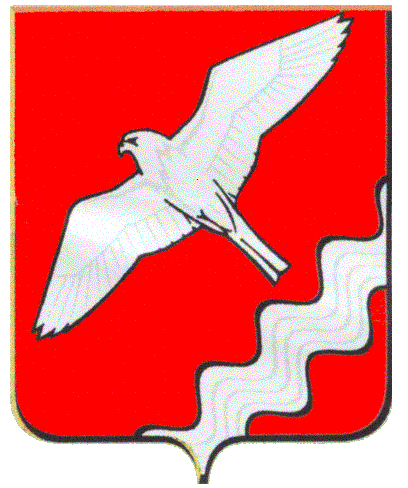 АДМИНИСТРАЦИЯ МУНИЦИПАЛЬНОГО ОБРАЗОВАНИЯ КРАСНОУФИМСКИЙ ОКРУГПОСТАНОВЛЕНИЕпроектот         2019г. № г. КрасноуфимскВ соответствии с Жилищным кодексом Российской Федерации, Федеральным законом от 27 июля 2010 г. № 210-ФЗ «Об организации предоставления государственных и муниципальных услуг», Федеральным законом от 06 октября 2003 года N 131-ФЗ "Об общих принципах организации местного самоуправления в Российской Федерации", Жилищным кодексом Российской Федерации от 29 декабря 2004 года N 188-ФЗ, Областным законом "О признании граждан малоимущими в целях предоставления им по договорам социального найма жилых помещений муниципального жилищного фонда на территории Свердловской области", Указом Губернатора Свердловской области от 27.07.2012 г. № 584-УГ «О реализации Указов Президента Российской Федерации от 7 мая 2012 года», в целях соблюдения норм Федерального закона от 01 декабря 2014 года № 419-ФЗ «О внесении изменений в отдельные законодательные акты Российской Федерации по вопросам социальной защиты инвалидов в связи с ратификацией Конвенции о правах инвалидов», постановлением Правительства Российской Федерации от 13.06.2018г № 676 «О внесении изменений в некоторые акты Правительства Российской Федерации в связи с оптимизацией порядка разработки и утверждения административных регламентов», руководствуясь статьями 26, 31 Устава Муниципального образования Красноуфимский округП О С Т А Н О В Л Я Ю:1. Утвердить Административный регламент по предоставлению муниципальной услуги «Прием заявлений, документов, а также постановка граждан на учет в качестве нуждающихся в жилых помещениях, предоставляемых по договору социального найма Муниципального образования Красноуфимский округ» (прилагается).2. Признать утратившим силу постановление Администрации Муниципального образования Красноуфимский округ от 22.07.2014 г. 
№ 1014 «Об утверждении административного регламента по предоставлению муниципальной услуги «Прием заявлений, документов, а также постановка граждан на учет в качестве нуждающихся в жилых помещениях, предоставляемых по договору социального найма Муниципального образования Красноуфимский округ».3. Настоящее постановление разместить на официальном сайте Муниципального образования Красноуфимский округ в сети Интернет в разделе «Муниципальный контроль».4. Опубликовать настоящее постановление в газете «Вперед».5. Контроль над исполнением настоящего постановления возложить на заместителя главы Администрации Муниципального образования Красноуфимский округ по строительству и ЖКХ Д.А. Петухова.Глава Муниципального образованияКрасноуфимский округ							        О.В. РяписовОб утвержденииАдминистративного регламента      муниципальной услуги «Прием заявлений, документов, а также постановка граждан на учет в качестве нуждающихся в жилых помещениях, предоставляемых по договору социального найма Муниципального образования Красноуфимский округ»Согласовано:И. О. Ф.И. О. Ф.Заместитель главы Администрации МО Красноуфимский округГ.А. ПастуховаЗаместитель главы Администрации МО Красноуфимский округД.А. ПетуховНачальник  организационно-методического отдела Администрации МО Красноуфимский округ Администрации МО Красноуфимский округ  Т.Н. МикаеваНачальник  юридического отдела Думы МО Красноуфимский округВ.В. ПолежаевНачальник отдела ЖКХ Администрации МО Красноуфимский округА.С. ТокаревИсполнитель: ведущий специалист отдела ЖКХ Администрации МО Красноуфимский округО.А. ЛаринаРассылка:дело – 1, отдел ЖКХ - 1дело – 1, отдел ЖКХ - 1